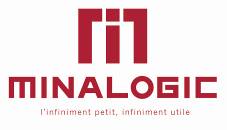 Présentation du Projet XXXXHistorique du documentSommaire1	RESUME DU PROJET	61.1	Abrégé « grand public »	61.2	Résumé complet	62	OBJECTIFS DU PROJET	62.1	Contexte	62.2	Objectifs	63	LISTE DES PARTICIPANTS	64	INNOVATION	64.1	Etat de l’art	74.2	Positionnement	74.3	Verrous technologiques	75	VALORISATION DES RESULTATS DU PROJET	75.1	Marchés visés	75.2	La concurrence	75.3	Positionnement et éléments différentiateurs	75.4	Propriété industrielle	75.5	Intérêt et retombées pour les partenaires	75.6	Aspect stratégique et structurant pour le pôle et ses thématiques	86	JUSTIFICATION DU FINANCEMENT PUBLIC	87	DESCRIPTION TECHNIQUE DU PROJET	87.1	Description générale	87.2	Structure du projet	87.3	Description des sous-projets	87.4	Analyse des risques	97.5	Calendrier du projet	107.6	Liste des fournitures	108	ELEMENTS BUDGETAIRES	109	CONSORTIUM	1210	ACCORD DE CONSORTIUM	1211	REFERENCES	1212	GLOSSAIRE	1213	Annexes	1214	Fiche financiere BPI	13NOTE AUX REDACTEURSDans le présent modèle de document les commentaires en bleu sont là pour vous guider et ne doivent pas figurer dans la proposition de projet finale.Ce document est volontairement fortement structuré et a pour but de faire réfléchir l’ensemble des partenaires à toutes les composantes d’un projet collaboratif présentant  les meilleures chances de succès.Le planning de présentation et d’évaluation des dossiers étant serré, nous vous invitons à être précis et concis dans la rédaction de votre dossier. Il est notamment fortement recommandé de respecter les longueurs des paragraphes indiquées (ce sont des longueurs maximales). Il vous est toutefois possible d’ajouter un ou des documents annexes externes, s’il vous parait important et pertinent pour la bonne compréhension du dossier.L’ensemble des rubriques devront être renseignées pour le dossier final ; des indications sont données par chapitre ou section sur les éléments qui peuvent ne pas être présents ou partiellement renseignés dans la version initiale du dossier.Engagements des partenaires vis-à-vis du pôle MinalogicSuite à la labellisation par le pole Minalogic, l’ensemble des partenaires devront adhérer au pôle Minalogic dès lors que le projet aura été accepté et financé. Bien que les partenaires hors zone géographique du pôle ET adhérent à un autre pôle de compétitivité qui est co-labellisateur du projet puissent être exempté de cette adhésion, ils peuvent néanmoins devenir membre associé de Minalogic pour bénéficier des services du pôle et participer aux différents évènements.En cas d’acceptation du projet par les organismes financeurs (J+90), une prestation d’ingénierie d’accompagnement au montage du projet devra être réglée à Minalogic, selon les conditions de la lettre d’engagement qui vous sera fournie suite au dépôt initial du dossier.Rappel sur les projets de pôlePour être éligible au financement du FUI (Fond Unique Interministériel), un projet doit :Avoir pour objet le développement d’un ou de nouveaux produits ou services, à fort contenu innovant, conduisant à une mise sur le marché à un terme de 3 ans à compter de la fin du programme de R&D ;Etre collaboratif et rassembler au moins deux entreprises et un laboratoire ou organisme public de recherche ou organisme de formation. On notera que l’implication des PME ou ETI doit être significative en termes d’importance des travaux et de retombées économiques (20% de l’assiette des dépenses réalisées) ;Etre piloté par une entreprise Présenter des retombées économiques chiffrées et étayées pour le territoire national, en termes d’emploi (accroissement, maintien de compétences), d’investissement (renforcement de sites industriels, accroissement de la R&D), de structuration d’une filière ou d'anticipation de mutations économiques. Les retombées seront considérées tant à l’issue de la phase de R&D du projet qu’à l’issue de la phase d‘industrialisation ;Avoir été labellisé par au moins un pôle ;Comporter des travaux de R&D réalisés en majorité dans les territoires de ce ou ces pôles ;Proposer une assiette éligible de travaux qui ne doit pas faire ou avoir fait l’objet d’autres financements par l’Etat, les collectivités territoriales, l’union Européenne ou leurs agences respectives (ANR, BPI, CGI…)Justifier si la part de financement des laboratoires ou organismes publics de recherche ou formation est supérieure à 40% du financement demandé total. Présenter un montant d’aide cumulé supérieur à 750 000 eurosProcessus de soumission d'une proposition de projetLes appels à projets du Fonds Unique Interministériel (FUI) au nombre de deux par an (un au printemps, un à l'automne) dépendent des ministères chargés de l’Industrie, de la Défense, de l’Équipement, de l’Agriculture, de la Santé, l’Aménagement du territoire. Toutes les informations concernant ces appels se trouvent sur le site Web http://competitivite.gouv.fr A titre indicatif voici le rétro-planning type que vous devez suivre pour rédiger et déposer un dossier: (NB : les plannings définitifs pour chaque l’appel à projets seront précisés lors des réunions de « brainstorming » organisées par la cellule d’animation, typiquement 3 mois avant la clôture de l’appel à projets)Le comité d’orientation de Minalogic qui vous accompagne sur ces dossiers est constitué d’un panel de sociétés et laboratoires de l’écosystème local, sous accord de confidentialité. La liste de ses membres est disponible en ligne sur : http://www.minalogic.com/10-gouvernance-animation.htm (rubrique groupe de travail). Même si nous veillons déjà à ce point dans la limite de nos informations, il vous appartient de nous signaler explicitement tout conflit d’intérêt au plus tôt (a minima à la remise du dossier à J-40).RESUME DU PROJET Chapitre requis dès la version préliminaire (J-40)Abrégé « grand public »Synthétiser l’objectif du projet en 5 lignes maximum en termes non techniquesRésumé completRésumer en une page le projet : innovation, produit visé et marché cible. Une première demi-page décrira les aspects technologiques, innovation, partenariat. Une seconde demi-page décrira le marché et les retombées pour chaque partenaire.Ce résumé est important puisqu’il sera notamment présenté au comité de label puis aux financeurs (non techniques). Veillez à sa qualité et sa complétude dès la version préliminaire.OBJECTIFS DU PROJETChapitre requis dès la version préliminaire (J-40). Longueur conseillée : 2 pages pour l’ensemble de ce chapitreContextePrésenter le contexte général du projetObjectifsDonner les objectifs globaux du projet sur les planstechnique et industrielstratégiqueLISTE DES PARTICIPANTSChapitre requis dès la version préliminaire (J-40)INNOVATIONChapitre requis dès la version préliminaire (J-40). Longueur conseillée : 5 pages pour l’ensemble de ce chapitre Etat de l’artPositionnementPositionnement du projet par rapport à l’état de l’art. Indiquer notamment les éventuelles articulations avec d’autres projets subventionnés (ou en cours de sélection) qu’ils soient européens ou nationaux : point de différentiation, prolongement	…Verrous technologiquesDécrire les verrous technologiques que le projet se propose de lever et l’innovation proposée pour y parvenir. Indiquer l’apport des partenaires et la synergie nécessaire entre les partenaires pour lever ces verrous.Les risques associés à chaque verrou  devront être explicités dans le chapitre 7.4.VALORISATION DES RESULTATS DU PROJETChapitre requis dès la version préliminaire (J-40). Longueur conseillée : 8 pages pour l’ensemble de ce chapitre Marchés visésQuels sont le ou les marchés visés par les produits ou services résultants de ce projet? Situer le projet par rapport au marché national, européen ou mondial selon l'ampleur du projetLa concurrenceQuels sont les concurrents sur le marché et leur poids?Positionnement et éléments différentiateursPositionnement commercial et marketing du projet et quels sont les éléments qui le différencient par rapport aux produits et services concurrents?Etat actuel de la propriété industrielle, brevet et licences d’exploitations de chaque partenaire dans le cadre de ce projet mais aussi de la concurrencePropriété industrielleEtat des brevets déposés ou en perspective d’être déposéIntérêt et retombées pour les partenairesDécrire globalement les perspectives commerciales pour les années à venir (ventes en volume, chiffre d'affaire, …), ainsi que les hypothèses qui les étayentPour chaque partenaire, indiquer en quoi le projet collaboratif soutient l'évolution du partenaire sur les aspects suivants :Les retombées stratégiquesLes retombées techniques Les retombées économiques pour les partenaires industriels (indiquer le chiffre d’affaire prévisionnel lié au projet sur 10 ans)NB : la valorisation visée par chaque partenaire est un des points clé des dossiers FUI et doit être décrite clairementL’impact sur l’emploi (détailler les embauches R&D prévues pendant le déroulement du projet ; donner une estimation du nombre d'emplois créés dans la phase d’industrialisation et de déploiement commercial)Partenaire 1Partenaire 2Aspect stratégique et structurant pour le pôle et ses thématiquesDécrire en quoi le projet aide à structurer les partenaires du pôle dans ce domaine.Préciser si le projet fait également l’objet d’une demande de labellisation auprès d’un autre pôleJUSTIFICATION DU FINANCEMENT PUBLICChapitre requis dès la version préliminaire (J-40). Longueur conseillée : 1 page Décrire en quoi l'aide publique octroyé va aider le projet à atteindre ces objectifs; Par exemple: réduire les risques financiers et techniques encourus, complémentarité avec d'autres projets du pôle, soutien du plan de développement, aide au maintien ou à la création d'emploi, accélération des développements, etc...DESCRIPTION TECHNIQUE DU PROJETLongueur conseillée : 10 pages pour l’ensemble de ce chapitre Description généraleSection requise dès la version préliminaire (J-40)Description de la structure du projet Structure du projet	Section requise dès la version préliminaire (J-40)Tableau donnant la liste des sous-projets et les responsablesIndiquer les interactions entre les sous-projetsDescription des sous-projetsCette section peut ne pas être complétement finalisée pour la version préliminaire (J-40)Le découpage des sous-projets (ou lots ou work packages) est laissé à l’appréciation des partenaires du projet. Cependant nous attirons votre attention sur deux points :La présence d’un sous-projet consacré à la gestion et à la coordination du projet est incontournable dans un projet de pôle qui, par nature, est un projet collaboratif. Les bonnes pratiques en la matière montrent que ce sous-projet représente entre 5 et 10 % du budget total du projet.Nous vous incitons fortement à faire apparaître dans ce même sous-projet des éléments mettant en évidence la bonne gestion de la propriété intellectuelle comme par exemple le temps passé ou l’aide à la rédaction d’un accord de consortium, un éventuel recours à des prestations de conseil d’un avocat ou de l’INPI pour un diagnostic personnalisé, la rédaction ou le dépôt de brevets, etc... Ces lots peuvent représenter entre 3 et 5% du budget total du projet.Analyse des risquesSection requise dès la version préliminaire (J-40)Identifier les risques potentiels susceptibles d’affecter le projet et décrire les parades prévues ; (reprendre notamment les risques identifiés dans le chapitre 4.3).Positionner les risques selon un axe gravité du risque (1Très faible impact 2 Faible impact 3 Impact modéré 4 Impact fort) et un axe probabilité du risque (1 Très faible probabilité 2 Faible probabilité 3 Probabilité modéré 4 Probabilité forte).…Calendrier du projetSection requise dès la version préliminaire (J-40)Présenter par sous projet et grandes activités à l’intérieur de ces sous-projets.Alternativement, vous pouvez utiliser le fichier Excel mis à disposition par BPI sur son site si vous le souhaitez.Le projet XXX est prévu sur une durée de N mois. Le planning prévu des sous-projets est le suivant :Liste des principaux jalons :Indiquer les principaux jalons et leur dateListe des fournituresCette section peut ne pas être complétement finalisée pour la version préliminaire (J-40)ELEMENTS BUDGETAIRESCe chapitre peut ne pas être complétement finalisé pour la version préliminaire (J-40).Double cliquer dans les fichiers Excel ci-dessous pour les remplir. Donner les efforts en homme.an (salariés CDI ou CDD directs, hors sous-traitance) par partenaire et par annéeDonner les dépenses externes en k€ par partenaire (sous traitance, équipements, déplacements…)Donner les dépenses globales en k€ par partenaire et par annéeNB : Nous joignons en annexe pour votre information le modèle de fiche financière finale que chaque partenaire devra détailler pour le dossier final. La fiche jointe est issue de l’appel à projet précédent, récupérer la version à jour sur le site BPI. Elle éclaire notamment sur les différentes dépenses éligibles et le mode de prise en compte des couts directs et des couts environnés.CONSORTIUMChapitre requis dès la version préliminaire (J-40). Il est demandé à chacun des partenaires de remplir une fiche de questionnaire d’opportunité afin d’analyser le consortium, en particulier sous l’optique stratégie, produit et valorisation. La fiche est jointe ici et en fin de ce document.Longueur conseillée : 1 page par partenaire (jointe au dossier ou incluse ici)Suite à l’analyse du pré-dossier et du questionnaire nous confirmerons, ou non, aux PME  la participation au comité d’appui PME Minalogic.ACCORD DE CONSORTIUMCe chapitre peut ne pas être complétement finalisé pour la version préliminaire (J-40)Décrire les grandes lignes du préaccord de consortium comprenant les engagements de chacun des partenaires ainsi que la répartition des droits de propriété et/ou d’exploitation.NB : le préaccord de consortium devra être joint au dossier final lors du dépôtREFERENCESCe chapitre peut ne pas être complétement finalisé pour la version préliminaire (J-40)Mentionner les documents, publications, présentations, sites Web, etc. pertinents pour le projet.GLOSSAIRECe chapitre peut ne pas être complétement finalisé pour la version préliminaire (J-40)Donner la définition des termes techniques et des acronymes utilisés dans le document. Cela permet aux non spécialistes de mieux comprendre votre proposition de projet.AnnexesDes documents annexes (par exemple : lettre de soutien, étude de marché…) pourront être déposés avec le dossier final, à l’appréciation du projet.Fiche financiere BPIVoici pour information le modèle de fiche financière par partenaire (il n’est pas demandé de les renseigner pour l’analyse du label pôle, mais pour le dépôt final sur le site de BPI, voir la version à jour de la fiche sur le site BPI). Programme :POLE DE COMPETITIVITE MINALOGICNom du Projet :Acronyme :Date de Labellisation :Durée en mois :Montant total du projet (k€): Effort total (personne.an): Version du document:Date de la version :Auteur et Porteur du projet :Société :Adresse :Email :Téléphone :VersionDateAuteursCommentairesDatesDescription de l'étapeNature des livrablesPersonnes impliquéesJ - 50jEnvoi de l’exécutive summary à MinalogicNote: Aucune proposition ne sera admise après cette date2 pages positionnant le projet (partenaires, produit, innovation, retombées, finances)Porteur du projet Pré-information du comité de label, des financeurs et des pôles partenaires éventuelsPremières recommandations au cas par casCellule MinalogicJ - 40jEnvoi du présent document descriptif du projet à MinalogicPré-dossier (à ce stade le dossier peut ne pas comporter toutes les informations financières ou le détail de l'accord de consortium)Porteur du projet J - 35jComité appui PME(rdv individuels)Analyse de la participation individuelle des partenairesDirigeant PMEComité appui PME de Minalogic J - 30jPremière évaluation des dossiers des projetsRecommandations préliminaires du comité d’orientation au porteurComité d’orientation de Minalogic J - 12jRevue formelle des projets(présentation orale par le porteur).Dossier complet (seuls des ajustements  financiers ou liés aux remarques du comité d’évaluation interviendront à ce stade)Transparents pour présentationRecommandations du comité d’orientationComité d’orientation de MinalogicPorteur du projetPartenaires (facultatif)J - 7jRéunion du comité de labellisation de Minalogic qui statue sur la labellisation des projets soumisCertificat de labellisation envoyé au porteurComité de labellisation de MinalogicJour JDate de clôture officielle de l'appel à projet comme définie par le ministèreEnvoi du dossier complet au ministère (avec certificat de labellisation) sur site BPI et copie au pôle.Porteur du projetJ + 30jPrésentation des projets labellisés aux financeurs locaux (collectivités territoriales)Résumé du projet (extrait du dossier)Représentants des financeursCellule d'animation J + 90jCommunication de la liste des projets financésListe officielle des projetsMinistèreNom du partenairePorteur en premier - Mentionner « (Porteur du projet) » après son nomNature du partenaire (parmi :Grand groupe, PME, Laboratoire, Organisme de formation)Coordonnées du contact(Nom, fonction, email, téléphone, adresse postale)Lieu d’exécution des travaux(Code postal, Ville)Partenaire1Porteur du projetPMEJean Durand, PDGJean.durand@partenaire1.com06 01 02 03 04Rue de la société00000 Ville100000 Ville2Sous projetTitrePartenaire leaderSous-projet n° 1Sous-projet n° 2Sous-projet n° 1 : TitreResponsable du sous-projet : PartenaireSous-projet n° 1 : TitreResponsable du sous-projet : PartenaireSous-projet n° 1 : TitreResponsable du sous-projet : PartenaireSous-projet n° 1 : TitreResponsable du sous-projet : PartenaireSous-projet n° 1 : TitreResponsable du sous-projet : PartenaireSous-projet n° 1 : TitreResponsable du sous-projet : PartenaireParticipantsPartenaire APartenaire BPartenaire C…Effort (pers.mois)Objectif Objectif du sous-projetObjectif Objectif du sous-projetObjectif Objectif du sous-projetObjectif Objectif du sous-projetObjectif Objectif du sous-projetObjectif Objectif du sous-projetDescription des tâchesDescription technique des tâches effectuées dans ce sous-projetDescription des tâchesDescription technique des tâches effectuées dans ce sous-projetDescription des tâchesDescription technique des tâches effectuées dans ce sous-projetDescription des tâchesDescription technique des tâches effectuées dans ce sous-projetDescription des tâchesDescription technique des tâches effectuées dans ce sous-projetDescription des tâchesDescription technique des tâches effectuées dans ce sous-projetRôle des partenairesRôle des partenaires impliqués dans ce sous-projetRôle des partenairesRôle des partenaires impliqués dans ce sous-projetRôle des partenairesRôle des partenaires impliqués dans ce sous-projetRôle des partenairesRôle des partenaires impliqués dans ce sous-projetRôle des partenairesRôle des partenaires impliqués dans ce sous-projetRôle des partenairesRôle des partenaires impliqués dans ce sous-projetRésultats et fournituresLivrable 1.1 : descriptionLivrable 1.2 : description…Résultats et fournituresLivrable 1.1 : descriptionLivrable 1.2 : description…Résultats et fournituresLivrable 1.1 : descriptionLivrable 1.2 : description…Résultats et fournituresLivrable 1.1 : descriptionLivrable 1.2 : description…Résultats et fournituresLivrable 1.1 : descriptionLivrable 1.2 : description…Résultats et fournituresLivrable 1.1 : descriptionLivrable 1.2 : description…ID du risque 1Gravité : GravitéProbabilité : ProbabilitéRisque : Gravité x ProbabilitéDescriptionGestion du risqueID du risque 2Gravité : GravitéProbabilité : ProbabilitéRisque : Gravité x ProbabilitéDescriptionGestion du risqueMoisMoisMoisMoisMoisMoisMoisMoisMoisMoisMoisMoisMoisMoisMoisMoisMoisMoisMoisMoisMoisMoisMoisMoisMoisMoisMoisMoisMoisMoisMoisMoisMoisMoisMoisMois12345678910111213141516171819202122232425262728293031323334353636SP1SP1.1SP1.2SP2SP2.1SP3IdLivrableType (Rapport/Démonstrateur/…)ResponsableDate